Year 6 Voyage of Discovery Topic – KIRFsAutumn 2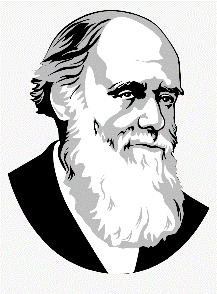 Adaptation is when animals or plants adapt to suit their environment over a long period of time.Charles Darwin came up with a Theory of Evolution, described in his book ‘Origin of Species’.He explored the world on HMS Beagle, sailing from Plymouth in 1831.The Earth can be divided into Northern and Southern hemispheres by the Equator.There are different time zones around the world.The Earth comprises several different environments, known as biomes.